Параметры разлета частиц при плазмохимическом синтезе материалов в реакторе ГР-1 *)Заклецкий З.А., Малахов Д.В., Петров А.Е., Скворцова Н.Н.Институт общей физики им. А.М. Прохорова Российской академии наук, malakhov@fpl.gpi.ruВ рамках выполнения цикла исследований по синтезу материалов с контролируемым составом и структурой на основе микроволнового разряда в гиротронном излучении предложен алгоритм оценки характеристик реакционных частиц. Разработанная ранее методика синтеза [1] предполагает использование в качестве исходных материалов смеси частиц металлов и диэлектриков. Для регистрации параметров разлёта частиц используются высокоскоростные камеры (Fastec Imaging IN250M512, 640х478, монохромная, 8bit, 250к/сек, 200мкс; Contrastech MARS640-815UC 640х480, цветная, 10bit, 1000к/сек, 5мкс) и различные источники освещения. Калибровка фактических размеров объектов на изображениях производиться с помощью калибровочных слайдов (мишень USAF 1951 и аналогичные) с учётом телецентричности объективов. Объект наблюдения представляет собой смесь светящихся газовых образований и частиц движущихся с низу вверх, что было показано в ранних работах [2]. Интерес представляет оценка характерных размеров образований и скоростей их движения. Существующая диагностика позволяет получить проекцию частиц в одной плоскости. Скорость движения частиц определяется по смещению светящихся точек в кадре по предполагаемой траектории и составляет для разных режимов работы реактора от 1 до 45 м/с (рис.1a). Важной характеристикой протекающих процессов так же являются размеры частиц и светящихся областей. Было показано, что в ходе экспериментов некоторые реакционные частицы в начальный момент времени окружены светящимся ореолом с характерными размерами до 1...2 мм (рис.1b). Данные образования движутся совместно с ядром и распадаются за время от 1 до 20 мс. В тоже время светящиеся частицы двигаются по сложным траекториям и светятся на протяжении долгого времени. В зависимости от реакционной смеси время послесвечения ядер составляет до 0,5 сек. Параметры разлёта реакционных смесей являются основой для проведения модельных расчётов. Работа выполнена в рамках госзадания ГЗ БВ10–2021 «Изучение инновационного синтеза микро- и наночастиц с контролируемым составом и структурой на основе микроволнового разряда в гиротронном излучении». 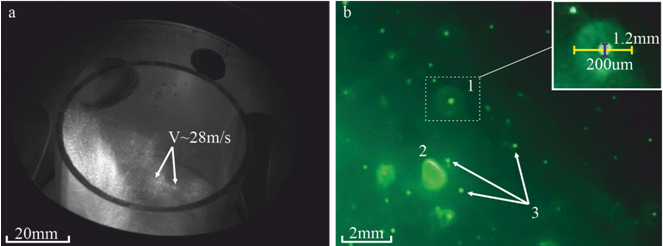 Рис.1. a – Пример интегрального изображения, получаемого после усреднения данных с высокоскоростной камеры. b - Фотография процесса горения реакционной смеси, где позиции 1 и 2 — это частицы с ореолом в виде светящихся газовых пузырей, а 3 – одиночные частицы без окружения.ЛитератураG.M. Batanov, I.A. Kossyi. Plasma Physics Reports, 2015, V. 41, N. 10, pp. 847–857.A.S. Sokolov, D.V. Malakhov, N.N. Skvortsova. Engineering Physics, 2018, V.11, pp 3-7.